Информация о наставниках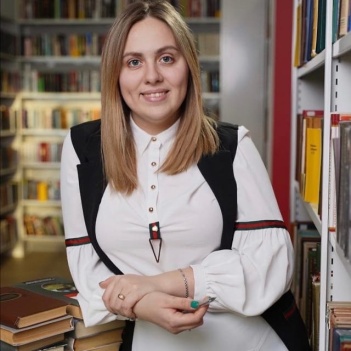 Ответственный: Мельник Елена Павловна, тел. 89607687945Название образовательной организации (полное) с адрес, телефон, e-mailМуниципальное автономное общеобразовательное учреждение «средняя школа № 156 имени героя советского союза Ерофеева Г.П.», адрес: г.Красноярск, ул. Светлова,36    почта: sch156@mailkrsk.ru  тел: 228-92-24Фамилия, имя, отчество (полностью) куратора, должность, личный номер телефона, e-mailМельник Елена Павловна, заместитель директора по учебно-воспитательной работе.8960-768-79-45teacher_melnik@mail.ruФамилия, имя, отчество (полностью) педагога -наставника, должность, личный номер телефона, e-mailКаковкина Марина Алексеевна, учитель математики и информатики Тел: 89131722903Почта: bliznyuk.marina@mail.ruПриказ о присвоении квалификационной категории (указать квалификационную категорию)25.03.2021 приказ МО КК №207-11-05 От 14.04.2020Распоряжение о присвоении категории «педагог-наставник»Форма наставничестваУчитель - учительНаправление профессиональной деятельностиУчитель математики и информатики Направление помощи наставникаНаблюдает профессиональную деятельность молодого специалиста и выявляет его профессиональные дефициты.Разрабатывает совместно с молодым специалистом индивидуальную программу развития. Помогает молодому специалисту развить навыки критического мышления по поводу   профессиональной деятельности: рефлексии, планирования действий по улучшению собственной профессиональной деятельности.Организует индивидуальное сопровождение молодого специалиста в процессе его адаптации в образовательной организации: помогает выстраивать сотрудничество и коммуникацию с участниками образовательного процесса и педагогами из организации.Помогает повысить умение достигать планируемых результатов обучения, учащихся в учебной и внеурочной деятельности.Эмоционально и психологически поддерживает.Результаты деятельности в рамках наставничестваРазвитие профессиональных компетенций, способность применять знания, умения и практический опыт для успешной трудовой деятельности.Рекомендации от участников наставнических практик, профессионального сообщества, руководителя ОУДиректор МАОУ СШ №156: «Наставничество – эффективная модель успешной и индивидуальной проработки педагогического мастерства, позволяющая создать благоприятный для взаиморазвития тандема». 